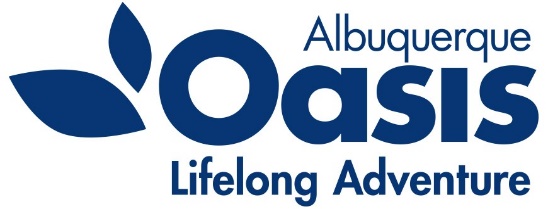 ____________________________________________________________________________________________________________Oasis AlbuquerqueBoard of Director’s MeetingAgendaThursday, September 8, 20229:00 am (MT)Call to Order – Lorna WigginsConsent Agenda items:Approval of the June 2022 minutesFinancial Report: July 2022 financialsChair’s Report - LornaExecutive Director Report – KathleenNew Business       8.	Old BusinessArea Agency on Aging Funding report      9.  AdjournExecutive Session – if neededUpcoming Events: Taste of Oasis – Friday September 16, 2022 @ Oasis